Unit 4 - LEARNING GOALS for ATOMIC STRUCTUREand THE PERIODIC TABLE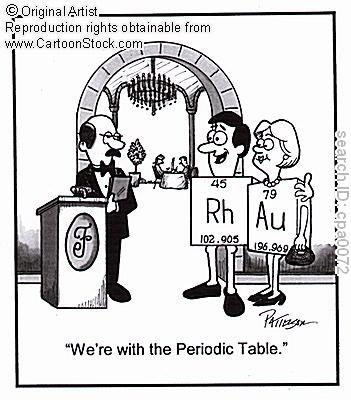 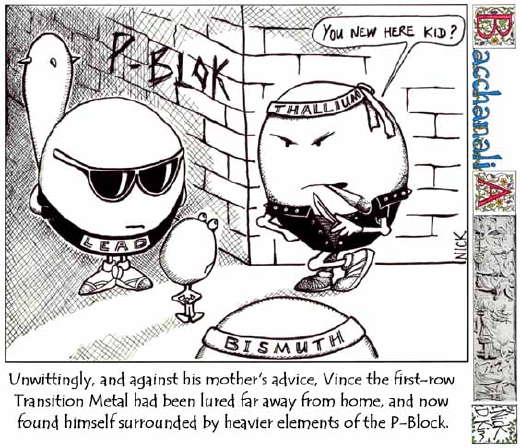 Guiding Question:  How does the structure of the atom determine placement on the periodic table and predict patterns in the physical and chemical properties of elements?Guiding Question:  How does the structure of the atom determine placement on the periodic table and predict patterns in the physical and chemical properties of elements?Content GoalsStudents will be able to:Identify periods, families, and groups (by number and name) on the periodic tableIdentify elements as metals or nonmetalsPredict the number of valence electrons for an element based on the periodic tablePredict atomic structure and electron arrangement based on placement on the periodic tableUse the placement of elements in periods and groups on the periodic table to predict characteristics or properties such as:Atomic radiusIonization energyElectronegativityLusterTextureConductivityCompare atoms of different elements based on atomic radius, ionization energy, and electronegativityExplain comparison of elements using nuclear charge and electronic structure in argumentPredict the ionic charge for elementsExplain the role of valence electrons in physical and chemical properties and ion formationSkills GoalsStudents will be able to:Properly present data in a graphInterpret and analyze information presented in graphs and tablesIdentify topic and summarize main idea and supporting statements for a scientific textOrganizing Ideas (Big Ideas and Links between Big Ideas)Students will:Understand how atoms of different elements are similar and different Understand how the Periodic Table is arranged based on atomic structure, as well as chemical and physical properties of elementsOrganizing Ideas (Big Ideas and Links between Big Ideas)Students will:Understand how atoms of different elements are similar and different Understand how the Periodic Table is arranged based on atomic structure, as well as chemical and physical properties of elementsAssessment – How will I know if students have mastered content, skills, and big ideas?Students will:Prepare data tables, graphs, and calculations using experimental dataComplete tests and quizzes on atomic structure and the organization of the periodic tableAssessment – How will I know if students have mastered content, skills, and big ideas?Students will:Prepare data tables, graphs, and calculations using experimental dataComplete tests and quizzes on atomic structure and the organization of the periodic tableKey Vocabulary:Valence electrons                              Alkaline Earth Metals                           Noble gasesPeriod                                                Transition metals                                   Atomic radiusGroup                                                 Inner Transition metals                         Ionization energyFamily                                                Metalloids                                             ElectronegativityAlkali Metals                                     Halogens                                                Ionic Radius